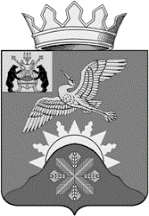 Российская ФедерацияНовгородская областьАДМИНИСТРАЦИЯ БАТЕЦКОГО МУНИЦИПАЛЬНОГО РАЙОНАПОСТАНОВЛЕНИЕот  19.07.2019   № 518п. БатецкийВ соответствии со статьей 18 Федерального закона от 24 июля 2007 года № 209-ФЗ «О развитии малого и среднего предпринимательства в Российской  Федерации» и постановлением Администрации Батецкого муниципального района от 03.04.2019 № 242 «Об утверждении порядка формирования, ведения и обязательного опубликования перечня муниципального имущества Батецкого муниципального района и Батецкого сельского поселения в целях предоставления его во владение и (или) пользование субъектам малого и среднего предпринимательства и организациям, образующим инфраструктуру поддержки субъектов малого и среднего предпринимательства», Администрация Батецкого муниципального района ПОСТАНОВЛЯЕТ:1. Утвердить прилагаемый перечень муниципального имущества Батецкого сельского поселения в целях предоставления его во владение и (или) пользование субъектам малого и среднего предпринимательства и организациям, образующим инфраструктуру поддержки субъектов малого и среднего предпринимательства.2. Опубликовать постановление в муниципальной газете «Батецкий       вестник» и разместить на официальном  сайте Администрации Батецкого муниципального района в информационно-телекоммуникационной сети «Интернет».   Первый заместитель Главы администрации                                           Ж.И. СамосватПЕРЕЧЕНЬ
муниципального имущества Батецкого муниципального района в целях предоставления его во владение и (или) пользование субъектам малого и среднего предпринимательства и организациям, образующим инфраструктуру поддержки субъектов малого и среднего предпринимательстваУтвержденпостановлением АдминистрацииБатецкого муниципального районаот 19.07.2019 № 518______№ п/пНаименование имущества и его характеристики1.Встроенное недвижимое имущество, расположенное по адресу: Новгородская область, п.Батецкий, ул.Лесная, д.3, общей площадью 16,5 кв. метра с условным номером 53-53-10/062/2013-317